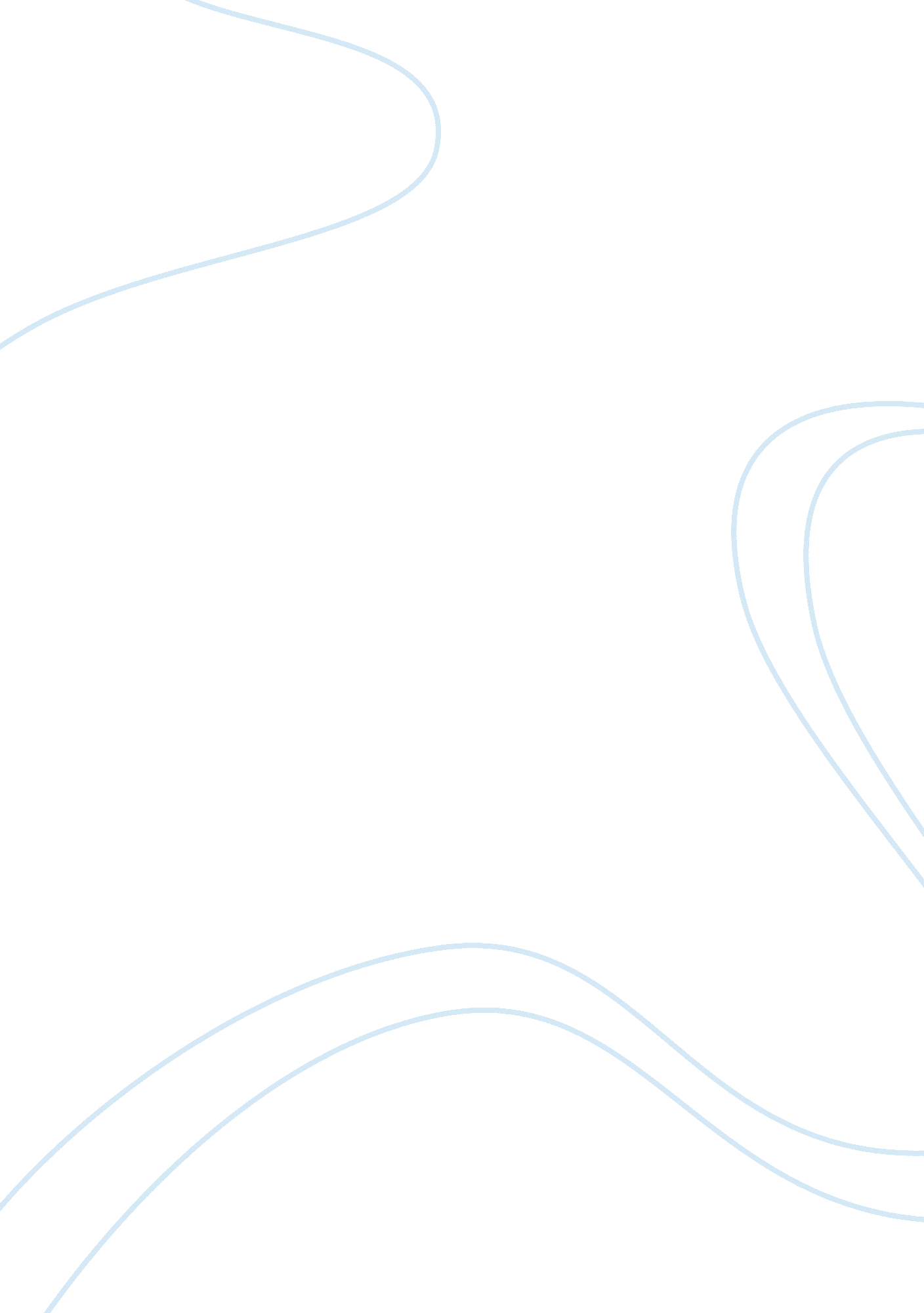 Modern king james version: troyArt & Culture, Artists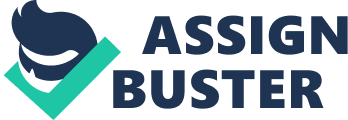 Troy depicts different areas that influenced people, then and now - power, beauty, riches, glory, and wisdom. The lust and greed for power have polluted the minds of many " great" people especially those high ranking officials who call themselves servants of people but are not capable of serving them instead they turned to be crooked and corrupt. As the famous saying says, " Nature is enough for humans' need but not enough for humans' greed." 
Also, the movie shows how the fornication committed by Paris to Helen destroys thousands and thousands of lives. The beauty that blinded the heart of the beholder moved him to do a little foolishness that is heavier than wisdom and than honor. 
An account from the Bible in I Corinthians 6: 18 says -" Flee fornication. Every sin that a man does is outside the body, but he who commits fornication sins against his own body." You only not sin to God but also to your own body. If you commit fornication you may have the chance to have sexually transmitted diseases like gonorrhea, syphilis, or AIDS that may cause your death. 
The researchers, led by Dr. Shahul Ebrahim of the National Center for HIV/AIDS, STD and TB Prevention, concluded that sexual behavior contributed to 20 million " adverse health consequences" (suffered by 7, 500 out of every 100, 000 people) and nearly 30, 000 deaths-about 1 percent of the deaths reported that year. Measured another way, they estimated that about 2 million collective years of life were lost, either to a disability or premature death that was attributed directly to sexual behavior. Nearly two-thirds of those affected were women (Hess, 2005). 
If in the past adultery, greed for power and lust caused two powerful nations to battle each other and lost thousands and thousands of lives, now it is not only thousands but millions of people, both young and adult, have lost and still losing their lives. 